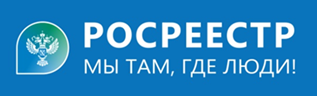 Дарение недвижимостиПодарить квартиру, дом, земельный участок это безвозмездно передать права на недвижимость другому лицу. Дарение – это тоже сделка, которая требует составления договора между прежним и новым владельцами.Договор дарения – популярный способ безвозмездной передачи недвижимого имущества между родственниками. Устное обещание подарить недвижимость не имеет правовых последствий. Только подписанный дарителем и одаряемым договор дарения и зарегистрированный в Росреестре переход права собственности свидетельствует о получении одаряемым недвижимого имущества.Подарить недвижимость может как ее владелец, так и его представитель по доверенности. В договоре дарения недвижимости должна отражаться следующая информация:-дата и место заключения договора;-имена сторон, их паспортные данные и адреса регистрации;-данные идентифицирующие предмет дарения (кадастровый номер, адрес, площадь);-желание дарителя безвозмездно передать недвижимость, а одаряемого принять её;-подписи сторон.Доходы, полученные в порядке дарения, освобождаются от налогообложения, если даритель и одаряемый – члены семьи или близкие родственники.Подать документы на государственную регистрацию прав по договору дарения можно обратившись в любой офис МФЦ или воспользоваться электронным сервисом на сайте Росреестра.Ведущий специалист-эксперт Тальменского отдела Росреестра по Алтайскому краю Ирина Евгеньевна Жевлакова